7 «б» класс – 06.04.2020 Тема урока: «Save the Earth». Спасите землю.Работа на уроке.Откройте тетради, запишите дату, тему и письменно выполняйте следующие задания.Запишите слова в словарь или тетрадь. Выучить наизусть.  Pollution – загрязнение. - a power station/factory – электростанция - toxic fumes – токсичные пары - factory waste – фабричные отходы - acid rain – кислотный дождь - polluted clouds – загрязненные облака - loss of natural habitats – разрушение естественной среды обитания - air, water and soil pollution – загрязнение воздуха, воды и почвы - fish and plant species dying – вымирание видов рыб и растений2. Упр 2(b) стр 76-77.Вам нужно прочитать и понять текст и вставить подходящее слово со стр 76 (А, В, С).Запишите правило в тетрадьPresent Perfect Continuous – Настоящее совершенное длительное время.Мы используем это время, когда мы говорим о действиях, которые начались в прошлом и все ещё происходят, делая акцент на длительности действий.(For example) Например: I’ve been watching TV since 6 pm.Я смотрю телевизор с 6 вечера – действие началось в прошлом(в 6 часов) и все ещё продолжается, т.е. я всё ещё смотрю телевизор.Структура времени: вспомогательный глагол have (has для he, she, it) + been + глагол c -ing окончанием (V+ing).(-) Отрицательная форма этого времени образуется путём добавления отрицательной частицы not – помещаем её после вспомогательного глагола (have или has).Например: I  haven’t been watching TV since 6 pm. Я не смотрю телевизор с 6 вечера.(?) Вопросительная форма образуется путём постановки вспомогательного глагола (have или has) на первое место в предложении. Например: Have I been watching TV since 6 pm? Я смотрю телевизор с 6 вечера? Положительный ответ – Yes, I have.                 Отрицательный ответ – No, I haven’t.Слова – маркеры – since – c                                  for – в течении(указывается период времени), за.Find examples of the Present Perfect Continuous in the text. Выпишите предложение с Настоящим Совершенным Длительным временем из прочитанного ранее текста на стр 77.Упр 6 стр 77. Закончите предложение подходящим фразовым глаголом.Make up – выдумывать, изобретать (рассказ)Make up with – помириться с кем либо после ссоры.Make out – разобрать почерк, понять.Запишите предложения в тетрадь. Рядом перевод.Домашнее задание.Рабочая тетрадь стр 47 (фото см. ниже)Задание 1. Переписать в тетрадь словосочетания.Задание 2. Вставить эти словосочетания в предложения – Ex 1-p 47. Предложения переписать в тетрадь. Перевод.Задание 3. Упр 2 стр 47. Переписать предложения в тетрадь, вставляя глагол в Настоящем Совершенном Длительном времени. Перевод предложений. Подчеркнуть вставленное.Сделать фото проделанной работы в классе и выполненного домашнего задания и отправить на электронную почту ( группа Петренко О.А.). Не забывайте указывать ФИ, класс. olgachernushkina@yandex.ru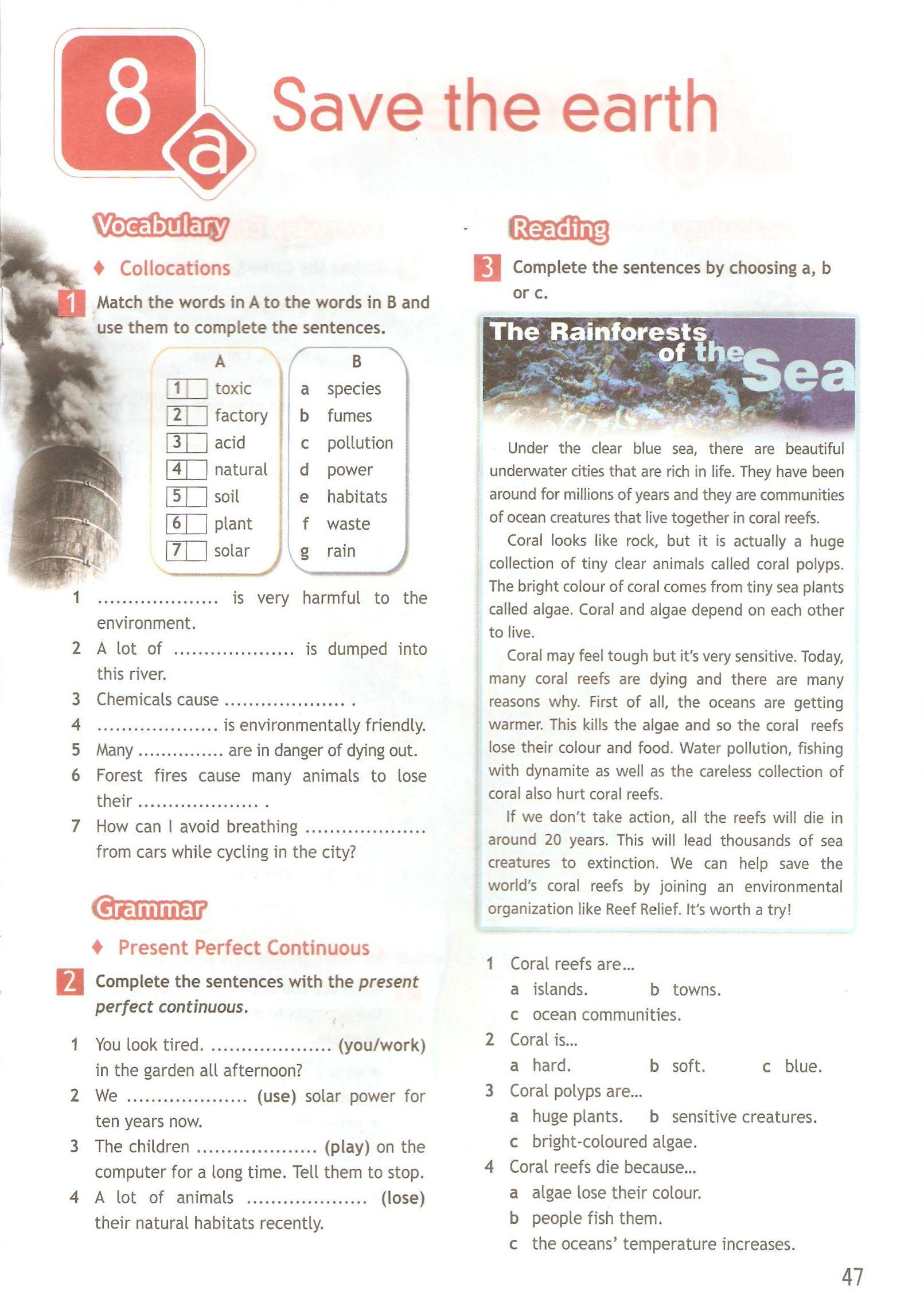 